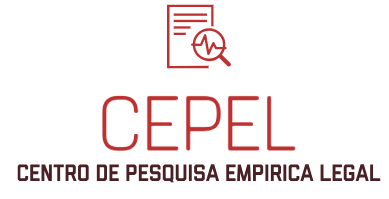 CHAMADA DE PESQUISAO CEPEL – Centro de Pesquisa Empírica Legal, em parceria com o Grupo de Pesquisa em Direito, Tecnologia e Inovação – DTI UFMG, inaugura seus trabalhos e faz saber que será realizado PROCESSO SELETIVO de pesquisadores para chamada de pesquisa empírica e construção de base de dados para o projeto intitulado “Acordos de Acionistas no Brasil: Panorama Empírico”.ObjetivoA presente chamada tem por objetivo selecionar interessados para alocação temporária, sem vínculo empregatício ou remuneração em atividades de pesquisa na etapa de levantamento de dados sobre cláusulas e principais disposições de acordos de acionistas de companhias abertas brasileiras.A pesquisa nessa amplitude será realizada de forma inédita no Brasil e os pesquisadores contarão com auxílio de ferramenta de base em inteligência artificial, para realizar a elaboração da base de dados.Referência e relevância da pesquisaO comercialista Nelson Eizirik realizou talvez um dos primeiros experimentos empíricos utilizando dados de companhias abertas, o que lhe permitiu publicar estudo sobre o “mito do controle gerencial” no Brasil em 1987. De lá para cá, não foram muitos os comercialistas que se arvoraram na análise de tais dados, criando um possível distanciamento entre a produção acadêmica acerca de temas variados de direito empresarial e a realidade prática. E é principalmente visando testar as teorias clássicas na sua aplicação prática, que este projeto se insere.Os trabalhos de levantamento de dados serão realizados em etapas, a fim de permitir a análise e discussão dos resultados encontrados e o desenvolvimento paulatino da produção acadêmica dos participantes do projeto.Carga horária e atribuições dos pesquisadoresSerá exigido do pesquisador a carga horária mínima de 6 (seis) horas semanais de dedicação ao projeto, que incluem as seguintes atividades:Participação nas sessões de formação que serão oferecidas para utilização ferramenta de base em inteligência artificial.Elaboração e tratamento da base de dados com as informações condizentes com a etapa do projeto.Participação em reuniões semanais de acompanhamento da pesquisa e evolução dos trabalhos, de forma presencial ou online.Até o final do projeto, os pesquisadores participantes deverão se comprometer com a confidencialidade acerca dos resultados preliminares da pesquisa e de questões relacionadas ao uso da ferramenta, bem como com o cronograma de trabalho proposto, mediante assinatura de termo de compromisso.Reforça-se que a utilização dos dados será para única e exclusiva finalidade acadêmica.Caso o pesquisador não respeite as regras desta chamada e do termo de compromisso, será automaticamente excluído do projeto.Retribuições do projeto aos pesquisadoresCapacitação em utilização de ferramenta de base em inteligência artificial.Suporte no desenvolvimento de linhas individuais de pesquisa para projetos de iniciação científica e suporte para submissão de trabalhos ao CNPq.Acesso aos dados produzidos e compilados ao final dos trabalhos para uso comprovadamente pessoal acadêmico, não profissional.Possibilidade de permanência no projeto a médio/longo prazo para participação em publicação coletiva em livro próprio de coordenação do CEPEL.Prioridade na seleção para novos projetos do CEPEL envolvendo o uso de inteligência artificial na pesquisa empírica em direito.Também será avaliada a possibilidade de emissão de certificado para validação de horas de atividades complementares de graduação, a ser concedido pelo DTI.Das vagas e candidatos elegíveisEstão abertas 5 (cinco) vagas para a 1ª fase do projeto, podendo este número chegar ao máximo de 10 (dez) vagas.Os candidatos elegíveis deverão atender preferencialmente os seguintes critérios:Estar cursando o bacharelado em Direito, entre o 5º e o 10º períodos ou estar em curso ou já ter comprovadamente cursado matéria relativa às sociedades anônimas e/ou demonstrar domínio do tema.Demonstrar afinidade com temas de direito empresarial e de tecnologia.Disponibilidade para execução da pesquisa nos meses de novembro e dezembro de 2018.Os pesquisadores classificados serão alocados na 1ª fase do projeto para prestação de serviços no período compreendido entre 12/11 a 12/12/2018, sendo este período prorrogável mediante necessidade técnica. Os pesquisadores classificados para a 1ª fase terão preferência para participar das demais etapas do projeto até a sua conclusão, prevista para o final do primeiro semestre letivo de 2019.Das inscrições, seleção e resultadoAs inscrições serão realizadas exclusivamente de forma eletrônica mediante o envio de um e-mail para o endereço eletrônico contato@appriori.com.br até o dia 6/11/2018 que deve conter:Currículo Lattes ou vitae do candidato.Breve descrição da motivação para participar do projeto, que demonstre o cumprimento dos critérios estabelecidos no item 5 acima.Comprovação do atendimento à disciplina relativa às sociedades anônimas, se aluno de período inferior ao 5º. É válido comprovante gerado pelo site da faculdade.A seleção será realizada em uma única etapa, de caráter classificatório, mediante análise curricular. Poderá ser eventualmente agenda entrevista presencial ou online com os candidatos, para confirmação dos dados curriculares.O resultado final será divulgado até o dia 9/11/2018 nos e-mails eletrônicos dos candidatos e publicado no sítio eletrônico https://www.dtibr.com/.